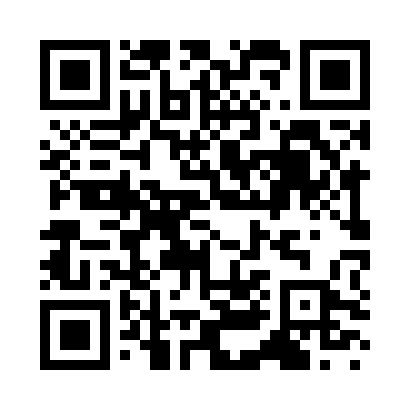 Prayer times for Albiano Magra, ItalyWed 1 May 2024 - Fri 31 May 2024High Latitude Method: Angle Based RulePrayer Calculation Method: Muslim World LeagueAsar Calculation Method: HanafiPrayer times provided by https://www.salahtimes.comDateDayFajrSunriseDhuhrAsrMaghribIsha1Wed4:166:111:176:178:2410:122Thu4:146:101:176:178:2610:143Fri4:126:081:176:188:2710:164Sat4:106:071:176:198:2810:175Sun4:086:061:176:208:2910:196Mon4:066:041:176:208:3010:217Tue4:046:031:176:218:3110:238Wed4:026:021:176:228:3310:259Thu4:006:001:176:228:3410:2610Fri3:585:591:176:238:3510:2811Sat3:565:581:176:248:3610:3012Sun3:545:571:176:248:3710:3213Mon3:525:561:176:258:3810:3414Tue3:505:541:176:268:3910:3615Wed3:485:531:176:268:4110:3716Thu3:465:521:176:278:4210:3917Fri3:445:511:176:288:4310:4118Sat3:435:501:176:288:4410:4319Sun3:415:491:176:298:4510:4420Mon3:395:481:176:298:4610:4621Tue3:375:471:176:308:4710:4822Wed3:365:471:176:318:4810:5023Thu3:345:461:176:318:4910:5124Fri3:325:451:176:328:5010:5325Sat3:315:441:176:328:5110:5526Sun3:295:431:176:338:5210:5627Mon3:285:431:186:348:5310:5828Tue3:265:421:186:348:5410:5929Wed3:255:411:186:358:5511:0130Thu3:245:411:186:358:5611:0331Fri3:225:401:186:368:5611:04